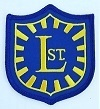 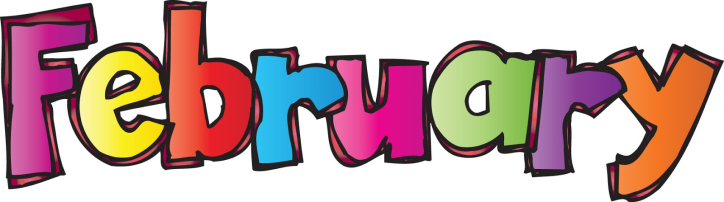 Lorne Street Primary Newslettere-mail : headteacher@lorne street-pri.glasgow.sch.ukTelephone: 0141 427 1315Achievements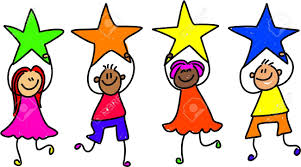 We are always keen for parents/carers to encourage their children to take any awards that are awarded outside the school to our weekly assembly. Children can come and sit on the Golden Bench on a Monday at assembly with their certificate, badge, trophy etc. and talk about how they achieved their award.Games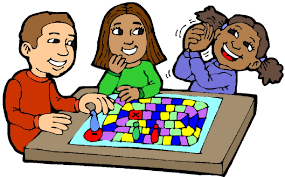 We are keen to build up the range of games that we offer children at Rewards Clubs/Wet Weather.  If you have any board games in good condition that you no longer use and would like to donate to the school, please hand these into the school office. Lego is always popular.World Book Day – Thursday 7th March, 2019On this day children can bring £1 and dress up as their favourite book character.  We will also have some of our local partners coming in to read their favourite children’s stories to classes.  I would be delighted if parents/carers would like to come in and read their favourite children’s stories to classes.  If you are available to do this, please get in touch with the school office. We strive to encourage all children to read as many different types of texts as possible.  World Book Day is another great way to help promote children to read. 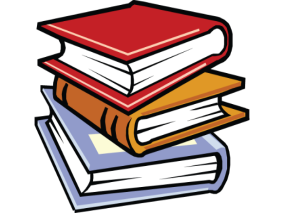 Safer Internet Safety Day – Tuesday 5th February.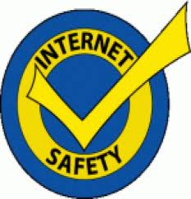 Safer Internet Day 2019 will be celebrated in the UK on Tuesday 5th February, focusing on the theme of: Together for a better internet.  The aim of Safer Internet Day is to inspire a national conversation about using technology responsibly, respectfully, critically and creatively.  Coordinated in the UK Safer Internet Centre the celebration sees hundreds of organisations get involved to help promote the safe, responsible and positive use of digital technology for children and young people.  Find out more at www.saferinternetday.org.uk.The UK Safer Internet Centre is a partnership of three leading charities – Childnet International, Internet Watch Foundation (IWF) and the South West Grid for Learning (SWGfl) – with a shared mission to make the internet a better place for children and young people.  Globally, Safer Internet Day is celebrated in over a hundred countries, coordinated by the joint Insafe/INHOPE network, with the support of the European Commission, and national Safer Internet Centres across Europe.This year in the UK, Safer Internet Day will focus on how consent works in an online context and will ask young people to explore how they ask, give and receive consent online.  This could be friendships or relationships, how they take and share images and videos or how they manage their privacy and data.The campaign encourages young people to explore how the internet works, who owns the information that is shared on it, and how they can actively take ownership of digital spaces.  We want SID 2019 to empower young people to take control of their online lives and to feel that they can harness and use the positive power of the internet for good.We invite everyone to join us, and Safer Internet Day supporters across the globe, to help create a better internet on Tuesday 5th February 2019 and, indeed throughout the whole year. Head LicePlease remember to check your child’s head regularly for any sign of infection.  It is no longer the role of the nurse to do this and so responsibility falls to parents.  While lice are nothing more than a nuisance, it is important that children are checked on a weekly basis so that any head lice can be dealt with quickly and before they are allowed to spread too far.  The following website: www.onceaweektakeapeek.com  has lots of information on ensuring you are doing your best to keep head lice to a minimum.  For information on which treatment to use see your pharmacist.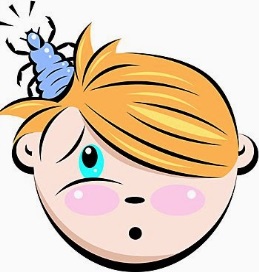 Family Learning Club – Wednesday’s 2 – 3pm                Our family learning club for primary 1 children runs on a Monday from 2pm – 3.00pm starting on Wednesday 6th February, 2019. This club is run by Mrs Marigo and is a wonderful opportunity to help your child with their learning. We would love to see more families attending so please come along.Late Coming and Attendance 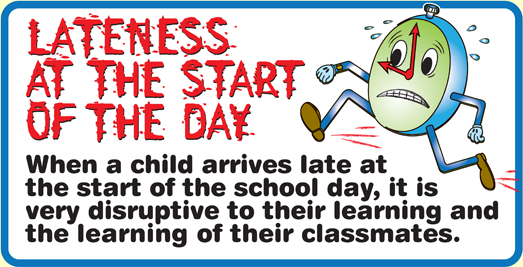 Regular school attendance will mean that your child has a better chance in life. Your child will achieve better when they go to school all day, every school day.
 Lateness has a negative impact on school life because being late can: Disrupt lessons	Affect achievement	Embarrass/upset your childBeing late adds up to loss of learning:5 minutes late every day adds up to 3 days lost each year10 minutes adds up to 6 days lost each year15 minutes adds up to 10 days lost each year20 minutes adds up to 13 days lost each year30 minutes adds up to 19 days lost each yearIs 80% good for school attendance?An 80% mark in an exam may be good but 80% attendance through four years of school equal 1 full school year lost.Being on time and at school means not missing out!If your child is late or absent from school on a regular basis – maybe we can help. Please contact the school office to discuss any issues. 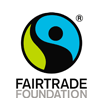 Fairtrade Fortnight 2019: Monday 25th February - Sunday 10 MarchLorne Street will be celebrating Fairtrade fortnight again this year with lots of different activities including our Fairtrade afternoon tea, on 5th March, 2019, Fairtrade Shop and Fairtrade Symbol Competition. The Fairtrade and Enterprise Committee will be working on this and will send out more details soon. Enterprise Shop 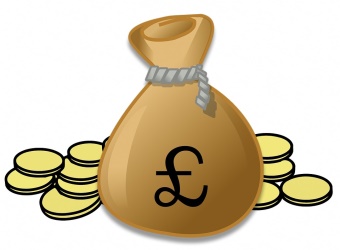 The Enterprise Shop opens on Tuesdays and stocks stationery as well as other items that children might like to buy. We also offer a personalisation service where children can get their name put on the purchases that they make.Pupil VoiceOur Pupil Committees met with Rights Respectful pupils from Killermont Primary School.  They shared their school experiences and enjoyed themselves at the same time.  We are very proud of them and the way they represented Lorne Street Primary.Snapshot Jotter WeekWe had very positive feedback from parents/carers the last time we had a “Snapshot Jotter” week.  It is a great way for parents/carers to get a snapshot of work completed in the curriculum areas over the course of a week.  We will be running another Snapshot Jotter week from Monday 4th March until Friday 8th March the snapshot jotter will be sent home.  Please return the jotter to school on Monday 11th March with any comments on the evaluation sheet that will be provided.  Your continued support is very much appreciated.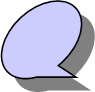 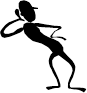 PARENT/CARERS COMMENTS SHEETPlease use this slip for requests for more information or your opinion on how we are performing.Signed ________________	Date_______________Child’s Name_____________________________________